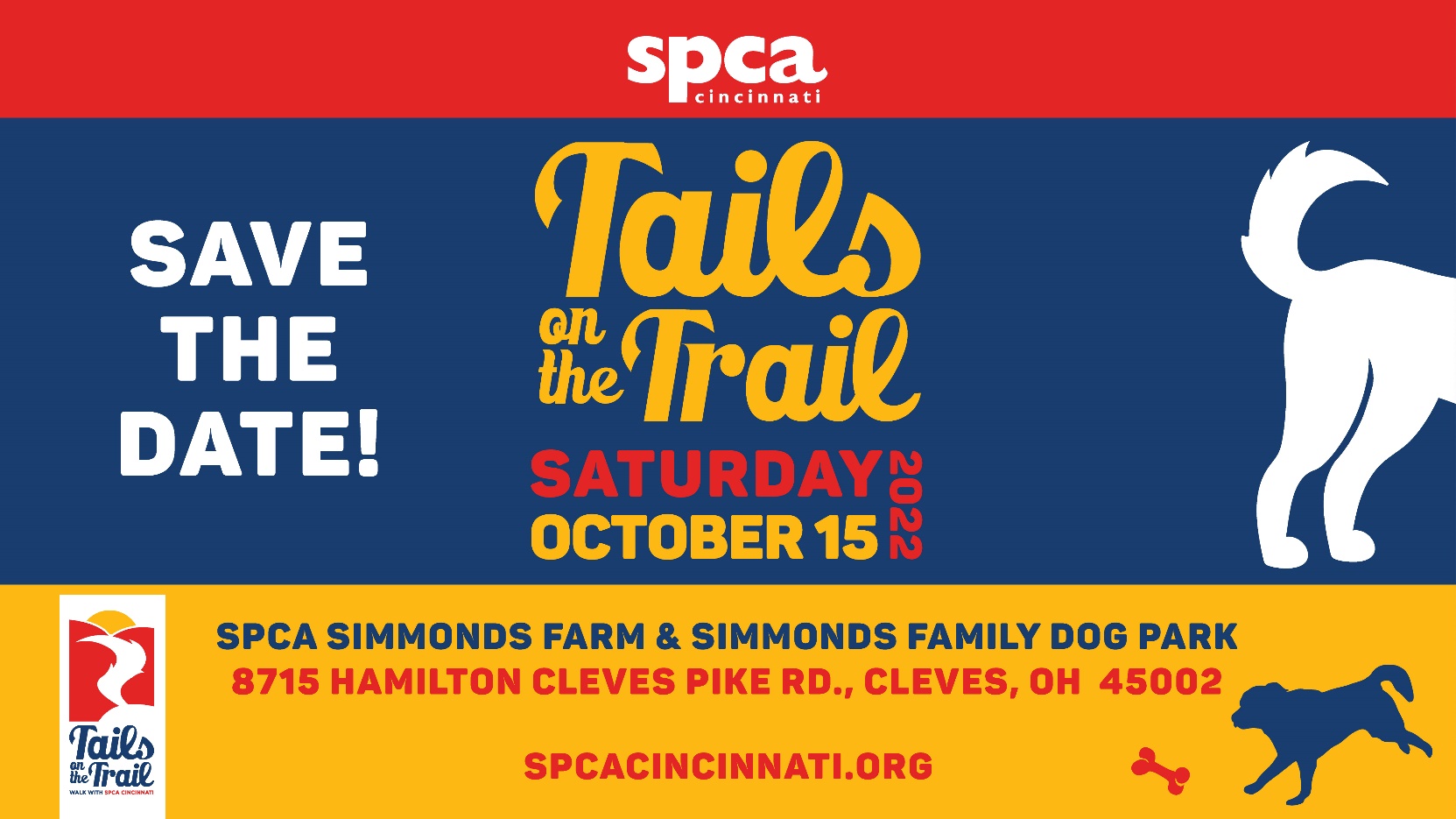 SPCA Cincinnati is honored to present you with an opportunity to sponsor our Walk event, Tails On The Trails at SPCA Simmonds Farm & Simmonds Family Dog Park in Cleves, Ohio.Partnering with SPCA Cincinnati’s Tails On The Trails maximizes exposure to passionate pet families in our region and establishes your brand as a partner in our lifesaving work.Sponsoring the Tails On The Trails is also a great opportunity to build camaraderie by having your employees or clients participate as a Pack Walk Team for a leisurely walk, just under two miles.  Most importantly, all proceeds raised at Tails On The Trails helps create a more humane community for animals and people in need.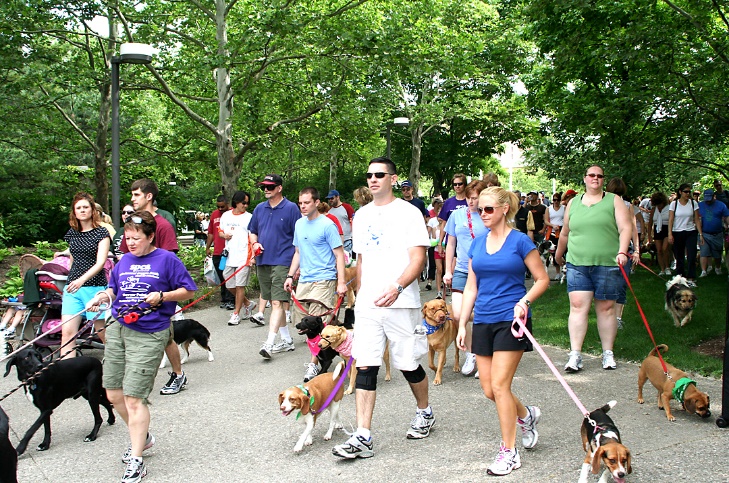 2022 Tails On The Trail Vendor FormVendor Opportunities  ___ Outreach or Marketing Vendor - $50Reserved for Vendors that are not selling productsTents will be lined up along walking trail – All Tents, Tables, & Chairs to be provided by VendorOpportunity to provide literature and/or coupons to giveaway bag (Deadline for getting literature/ coupons in bag – 9/30/22)___ Sales Vendor - $100Reserved for vendors that are selling products to walkers and guestsTents will be lined up along walking trail - All Tents, Tables, & Chairs to be provided by VendorOpportunity to provide literature and/or coupons to give away bag(Deadline for getting literature/ coupons in bag – 9/30/22)SPCA Cincinnati will not provide credit card machines and/or change Company Name: ______________________________________________________________________Contact Name _____________________ Email ______________________ Phone _________________Address:  _______________________________________________________________________________ Please invoice my company at the above address___ Check enclosed (made payable to SPCA Cincinnati)___ Please charge my card. Credit Card #: _______________________________ Exp. Date _________Please email, or mail this form along with payment (Deadline October 1, 2022) to Megan Roberson at:Email: mroberson@spcacincinnati.orgMailing Address: Megan Roberson, SPCA Cincinnati, 11900 Conrey Rd, Cincinnati, OH 45249